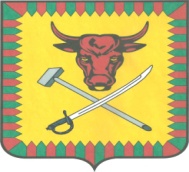 СОВЕТ МУНИЦИПАЛЬНОГО РАЙОНА«ЧИТИНСКИЙ РАЙОН»РЕШЕНИЕ25 декабря 2018                                                                                     № 40«Об утверждении Генерального планасельского поселения «Арахлейское»Читинского района Забайкальского края»В соответствии частью 4 статьи 14 Федерального Закона Российской Федерации от 06 октября 2003 года № 131-ФЗ (ред. от 30.12.2015 г.), статьей 24 Градостроительного кодекса Российской Федерации от 29 декабря 2004 года № 190-ФЗ (далее – Градостроительный кодекс РФ), Уставом муниципального района «Читинский район», Совет муниципального района «Читинский район» решил:Утвердить Генеральный план сельского поселения «Арахлейское» Читинского района Забайкальского края.Опубликовать настоящее Решение в муниципальном печатном органе в районной газете «Ингода» и разместить на официальном сайте администрации муниципального района «Читинский район» в информационно-телекоммуникационной сети «Интернет».Настоящее Решение вступает в силу со дня его принятия.Глава муниципального района«Читинский район»                                                                      В.А. Захаров